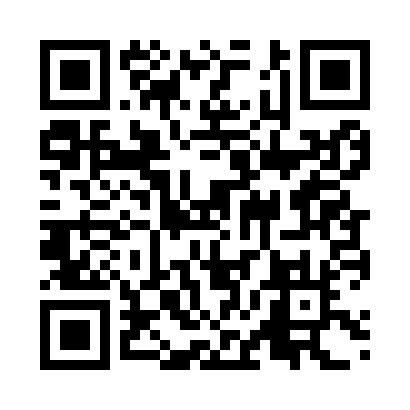 Prayer times for Feijo, BrazilWed 1 May 2024 - Fri 31 May 2024High Latitude Method: NonePrayer Calculation Method: Muslim World LeagueAsar Calculation Method: ShafiPrayer times provided by https://www.salahtimes.comDateDayFajrSunriseDhuhrAsrMaghribIsha1Wed4:325:4411:383:005:336:402Thu4:325:4411:383:005:336:403Fri4:325:4411:383:005:326:404Sat4:325:4411:383:005:326:405Sun4:325:4411:382:595:326:406Mon4:325:4411:382:595:326:397Tue4:325:4411:382:595:316:398Wed4:325:4511:382:595:316:399Thu4:325:4511:382:595:316:3910Fri4:325:4511:382:595:316:3911Sat4:325:4511:382:595:316:3912Sun4:325:4511:382:595:306:3913Mon4:325:4511:382:595:306:3914Tue4:325:4511:382:595:306:3915Wed4:335:4611:382:595:306:3916Thu4:335:4611:382:595:306:3917Fri4:335:4611:382:595:306:3918Sat4:335:4611:382:595:306:3919Sun4:335:4611:382:595:306:3920Mon4:335:4611:382:595:306:3921Tue4:335:4711:382:595:296:3922Wed4:335:4711:382:595:296:3923Thu4:335:4711:382:595:296:3924Fri4:335:4711:382:595:296:3925Sat4:345:4711:382:595:296:3926Sun4:345:4811:392:595:296:3927Mon4:345:4811:393:005:296:3928Tue4:345:4811:393:005:296:3929Wed4:345:4811:393:005:296:3930Thu4:345:4911:393:005:306:4031Fri4:345:4911:393:005:306:40